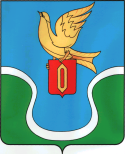                                            ГОРОДСКАЯ ДУМАМУНИЦИПАЛЬНОГО ОБРАЗОВАНИЯ       «ГОРОДСКОЕ ПОСЕЛЕНИЕ            «ГОРОД ЕРМОЛИНО»	                                          КАЛУЖСКАЯ ОБЛАСТЬ                                                                                 РЕШЕНИЕ« 07 »  апреля 2022 г.                                                                                       №  19«О заключении договора аренды»В соответствии  с  Федеральным законом № 131 – ФЗ от 06.10.2003 г.  «Об общих принципах организации местного самоуправления в Российской Федерации», Уставом муниципального  образования «Городское поселение «Город Ермолино», на основании обращения Главы администрации, Городская Дума МО «Городское поселение «Г. Ермолино».РЕШИЛА:1. Заключить договор аренды нежилого помещения, общей площадью 19,9 кв. м, расположенного по адресу: Калужская область, Боровский район, г. Ермолино, ул. Русиново, д. 236, пом/ каб. 11/3 с ООО «Экструзионные технологии и Конструкции» на 11 месяцев.2. Поручить администрации муниципального образования «Городское поселение «Город Ермолино» заключить  договор аренды на 11 (одиннадцать) месяцев.3. Решение вступает в силу с момента его принятия. Глава МО «Городское поселение                                       «Город   Ермолино»                                                               Е.А. Самокрутова Отп. 7 экз.3 – в дело 1 – админ. ГП «Г. Ермолино»1 – прокуратура1 – спец. по имуществу1-заявителю